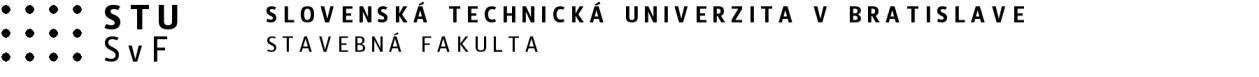 Minimálne kritériá na získanie titulu docent a titulu profesorna Slovenskej technickej univerzite v BratislaveOdbor habilitačného a inauguračného konania:  Krajinárstvopriradený k ŠO Poľnohospodárstvo a krajinárstvoSchválené vo VR STU 22.2.2021, Doplňujúce kritériá schválené vo VR SvF 26.02.2021Meno, priezvisko, tituly uchádzača:Katedra:										Dátum vyhotovenia:*) V zátvorke uviesť počty za posledných 5 rokov.**) Doplňujúce kritériá určia vedecké rady fakúlt ohľadom na špecifiká odboru HaI konania.
Kategorizácia výstupov:Akceptuje sa zaradenie časopisu do kvartilov podľa WoS alebo SCOPUS.1) príspevok v zborníku vydanom v CRC Press, IOP science, IFAC, IFIP, IEEE, ACM, IET, SPIE, ASCE, FIG, IAG, ISPRS, .... aspoň 5 citácií vo WoS alebo SCOPUSMinimálne povinné požiadavkyPožadované minimálne hodnoty Požadované minimálne hodnoty Skutočné Minimálne povinné požiadavkyProf. Doc. Skutočné I. Vzdelávacia činnosť a tvorba študijných materiálov Vzdelávacia činnosť v rozsahu:Vysokoškolská učebnica 
	alebo 
učebný text, skriptá (uvádza sa autorský podiel uchádzača):Záverečné práce obhájené pod vedením uchádzača:3 roky po doc. 1 (3 AH)
2x (3 AH)63 roky po PhD.   -
1 (3 AH)3II. Vedeckovýskumná alebo tvorivá umelecká aktivita*)Výstupy v kategóriách A+, A, A- a B 
z toho výstupy v kategóriách A+, A, A-výstupy v kategóriách A+ a A:		30 (10)10 (5)4 (2)15 (5)6 (3)2 (1)III: Ohlasy na publikačnú alebo umeleckú aktivitu*)Ohlasy spolu 
z toho: Ohlasy registrované vo WoS alebo SCOPUS:30 (10)10 (4)  15 (5)6 (2)IV. Vedecká škola Výchova doktorandov:(skončený/po dizertačnej skúške):Účastník/vedúci výskumného alebo umeleckého projektu:  2 1/14/1--2/0V. Doplňujúce kritériá**)V.1 Doplňujúce kritériá povinnéPrednášky na konferenciách        z toho vo svetovom jazykuPosudky, recenzieV.2 Doplňujúce kritériá odporúčanéProjekty (v zátvorke uviesť počet realizovaných)Expertízna vedecko-odborná činnosťČlenstvo v medzinárodných profesijných alebo vedeckých organizáciáchTechnická normalizácia (účasť v komisiách, tvorba normy...)Zahraničná stáž (mimo ČR)15515101522272345111A+publikácia v časopise Q1 alebo Q2,  monografia alebo kapitoly v monografii v MRV, medzinárodný patentApublikácia v časopise Q3 alebo Q4, monografia alebo kapitoly v monografii v V-CVTI, realizované inžinierske dielo ocenené na medzinárodnej úrovniA-ostatné publikácie vo WoS alebo SCOPUS, publikácia v zborníku1), národný patent, vedecká monografia alebo kapitola v monografii v zahraničnom vydavateľstve, ktorá nie je zaradená v A+ a ABostatné recenzované publikácie v časopisoch, publikácie v zborníkoch z medzinárodnej konferencie, vedecká monografia alebo kapitola v monografii v domácom vydavateľstve, úžitkový vzor